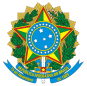 UNIVERSIDADE FEDERAL DE PELOTAS DESPACHOProcesso nº 23110.013896/2019-63Interessado: JABR HUSSEIN DEEB HAJ OMAR, Centro de Integração do MercosulSolicito ao Sr. Diretor do CIM que, em complemento às informações constantes do Memorando 28, insira neste processo as atas das reuniões do Conselho do Centro, a que tal memorando faz referência, ou, ao menos, indique os números dos processos SEI em que elas podem ser encontradas. Criado por 54869587068, versão 2 por 54869587068 em 24/04/2019 14:35:11.Documento assinado eletronicamente por ALEXANDRE FERNANDES GASTAL, Assessor, Gabinete do Reitor, em 24/04/2019, às 14:35, conforme horário oficial de Brasília, com fundamento no art. 6º, § 1º, do Decreto nº 8.539, de 8 de outubro de 2015.A autenticidade deste documento pode ser conferida no site http://sei.ufpel.edu.br/sei/controlador_externo.php?acao=documento_conferir&id_orgao_acesso_externo=0, informando o código verificador 0517418 e o código CRC 0F2D886E.Referência: Processo nº 23110.013896/2019-63SEI nº 0517418